Publicado en 11403 el 27/03/2015 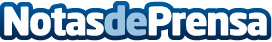 Hechos con Talento selecciona al creador del único software español para el Patronaje de ModaPATRONEO KEY es el único software español especifico para el Patronaje de Moda y cuenta con miles de usuarios de toda índole en más de 10 paisesDatos de contacto:Ignacio Trigo Caparrini620794920Nota de prensa publicada en: https://www.notasdeprensa.es/hechos-con-talento-selecciona-al-creador-del Categorias: Software http://www.notasdeprensa.es